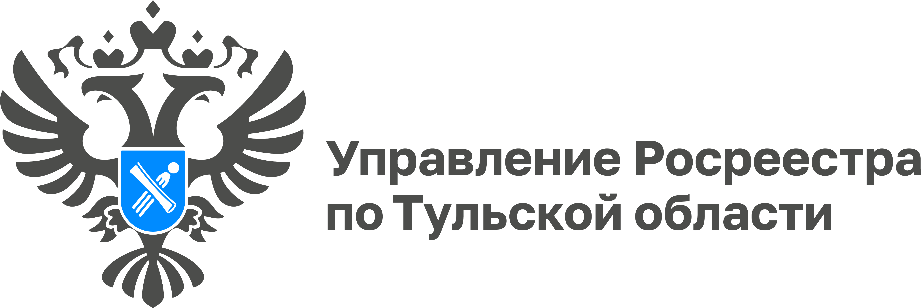 В Управлении Росреестра по Тульской области обсудили актуальные проблемы деятельности кадастровых инженеровВ Управлении Росреестра по Тульской области состоялся очередной брифинг для кадастровых инженеров. Главная цель мероприятия - организация эффективного взаимодействия между Управлением и кадастровыми инженерами для снижения количества нарушений при осуществлении кадастровой деятельности.В мероприятии приняли участие заместитель министра имущественных и земельных отношений Тульской области Игорь Казенный, начальник отдела организации, мониторинга и контроля Управления Росреестра по Тульской области Наталья Болсуновская, начальник государственной регистрации недвижимости Управления Росреестра по Тульской области Татьяна Майорова, представители комитета имущественных и земельных отношений Администрации г. Тулы.«Самое главное, чтобы наши граждане, по итогу проведения всех учетно-регистрационных процедур, при оформлении прав на объекты недвижимого имущества своевременно получали корректные, правильно составленные документы. Для достижения именно этой цели мы и проводим такие брифинги», - рассказала Наталья Болсуновская.Во время проведения семинара участники обсудили вопросы взаимодействия и порядок предоставления на территории муниципального образования г. Тула земельных участков, государственная собственность на которые не разграничена. Кадастровые инженеры были проинформированы об изменениях в законодательстве в сфере недвижимости. Также обсуждались вопросы, возникающие при подготовке кадастровой документации – технических и межевых планов, актов обследования.В рамках встречи каждый кадастровый инженер имел возможность задать экспертам конкретный вопрос по своей деятельности и получить на него исчерпывающий ответ.